Әдістемелік-библиографиялық бөлім«Сыр өңірінің даңқты дирижеры»/Композитор, дарынды дирижер Төлепберген Әбдіраштың туғанына 75 жыл/Жаңақорған, 2023ТӨЛЕПБЕРГЕН ӘБДІРАШЕВ(1948 - 2007)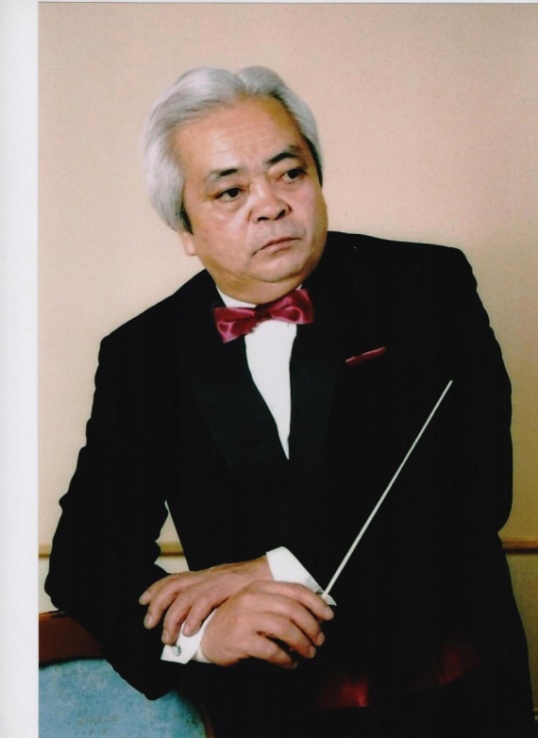 Төлепберген Әбдірашев 1948 жылы 28 шілдеде Жаңақорған ауданы «Кеңес» ауылында дүниеге келген.1966 жылы №54 Жүсіп Қыдыров атындағы орта мектепті бітірген соң, бір жыл шаруашылықта тракторист болып жұмыс істеді.1967 жылы Құрманғазы атындағы консерваторияға оқуға түсіп, оны 1974 жылы қобызшы және ұлт-аспаптар оркестрінің дирижері мамандықтары бойынша үздік бітіріп шықты. 1974-1975 жылдары Шымкент музыкалық училищесіне оқытушы болды.     1975-1979 жылдары Мәскеудің Чайковский атындағы консерваториясында опера және симфония оркестрінің дирижері мамандығы саласы бойынша Лениндік сыйлықтың лауреаты, Кеңес Одағының Халық әртісі Генадий Рожденственскийдің сыныбында дәріс алған. Осында оқып жүрген студент кезінде-ақ, 1977 жылы Батыс Берлинде өткен Герберт фон Караян атындағы Халықаралық дирижерлар конкурсына қатысып, дипломант болды. Мәскеудегі оқуын тәмамдаған соң Қазақ мемлекеттік симфония оркестрінің дирижері болды. 1982-1983 жылдары Австрияның Вена қаласындағы музыка академиясында білімін көтерді.Төлепберген Әбдірашев 1983 жылдан Қазақ мемлекеттік симфония оркестрінің бас дирижері және көркемдік жетекшісі болды. Ол екі жыл Қазақ мемлекеттік Абай атындағы опера және балет театрының бас дирижері де болды. Сол жылдары бұл өнерлі ұжымды Германияға алып барып, А. Жұбанов пен Л. Хамидидің «Абай», М. Төлебаевтың «Біржан Сара» операларын өнер сүйер қауымға алғаш таныстырып қайтты. Төлепберген Әбдірашевке 1982 жылы «Қазақстан Республикасына еңбек сіңген өнер қайраткері» атағы берілді. 1983 жылы Бүкілодақтық Ленин комсомолы сыйлығының лауреаты болды. 1989 жылы Украина Республикасы Жоғарғы Кеңесінің Құрмет Грамотасымен марапатталды. 1995 жылы «Қазақстан Республикасының Халық әртісі» атағына ие болды.Төлепберген Әбдірашев 1998 жылы Мемлекеттік сыйлықтың лауреатын алса, 2004 жылы «Құрмет» орденімен марапатталды.2006 жылдың соңынан бастап Құрманғазы атындағы Мемлекеттік ұлт-аспаптар оркестірінің жетекшісі және бас дирижері қызметін де өзінің бұрынғы қызметімен қоса атқарды.Ол әр жылдары өнер сапарымен АҚШ-та, Англияда, Германияда, Австрияда, Кубада, Мәскеуде, Санк-Петербургте, Украинада сол елдердің симфониялық оркестрлерінде дирижерлік етті.Төлепберген Әбдірашев Қазақстан Республикасы Мемлекеттік сыйлықтар беру (Әдебиет пен өнер саласында) комитетінің мүшесі, Қазақ мемлекеттік Құрманғазы атындағы консерваторияның профессоры болды.Төлепберген Әбдірашев 2007 жылы 26 қазанда дүниеден өтті. Бала күнінен әуез-әуенге әуес әрекеті шелек-керсенді таяқпен сабалап, симфония жасаған құмарлығы шабытын шалқытатын. Әкесі Әбдіраш қой соңында жүрсе де өнер дегенде өзегін жарып берер жарты бай еді. Төрт баласы да таланттан кенде емес, кез келген музыкалық аспапты игеріп кететін. Әуелде діңгегі қатты жидеден домбыра шауып, тас төбенің басында теріскейдің шертпе күйін төгіп, дархан даланы ән бесікке бөлейтін қасиетін балалары да дарыта білді. Үйдің үлкені Жантөрені ел бір оркестр деуші еді. Байтөре болса, домбыраның құлағында ойнаған шебер болатын. Оларға еріп Төлен (Төлепберген) баянды да үйренді. Бірақ бой қысқалығы тікесінен тік тұрып тамылжытып кетуге кедергі жасайды. Сырнайы белден төмен тізесіне түсіп кетеді. Саусақ әйтеуір пернеден жаңылмайды. Қиыннан қиыстырып қай әуенді де орындап шығады. Ал шынашағы титықтап кей пернеге әрең жеткізсе де домбыраны дөңгелетті. Сөйткен Төкең тұрпатынан таланты биік тұрды. Бойы келте, саусағы қысқа қасқа баладан әйгілі күйші шықпас деп Кұрманғазы атындағы мемлекеттік консерваторияның қабылдау комиссиясы оны домбыра класынан қобыз класына ауыстыруға тура келген. Студент Әбдірашев үшінші курста дарынды педагог Тұрғыт Османовтың қолына түсті. Ол баланың бойындағы ерекше шабытын байқап, дирижерлық мамандыққа баулыды. Үміт ақталды, шебер шеберлігін көрсетті. Ол сиқырлы таяқшаға саз сыры мен мұңын сыйдырды, қазақ музыкасының қасиетін қанықтырып, құдіретін танытты. 
       Киелі өнер жолында жүрген жан жақсы біледі, ол кәсіби музыканың күбісін пісіп, күпісін киген кісі. Алтын қорда қалған мол мұрасына шүкірлік ету аздық етеді, ел тарапынан елеу-екшеу әлі байқалмайды. Ол көзі тірісінде Халық артисі, Мемлекеттік сыйлықтың иегері болып тұрып атақ-абыройын пұлдап, біреуден сабақты ине сұраған адам емес, өмірінің соңына дейін өнер деп өтті. Еліміздің өнер тарихында есімі алтын әріппен жазылды.
      Жайсаң ағамыз Жаңақорған жерінде, «Кеңес» ауылында дүниеге келген. Бұл 26 шілде 1948 жыл екен. Балалық балдәурен шағы соғыстан кейінгі ауыр кезеңге тап келіп, ауыл тартқан ауыртпалықты көзі көрді, тапшылықтың ащы дәмін татты. Жасынан жігерлі Төлепберген жоқшылыққа жасымай, қиындыққа мойымай, жігерін жанып өсті. Ауыл баласы білімге ұмтылды, асқақ арманын Алматыға алып келді.
Сонымен, ол консерваторияның «Халық аспаптары оркестрінің дирижері» деген мамандығын үздік аяқтап, Шымкент музыкалық училищесінде оқытушылық қызмет атқарды. Білімін барынша жетілдіру мақсатында Мәскеудің Чайковский атындағы консерваториясына Лениндік сыйлықтың иегері, Халық артисі Геннадий Рождественскийдің дирижерлық класына қабылданды. Батыс Берлинде өтетін дирижерлардың халықаралық «Герберт фон Караян» атындағы конкурста дипломант атанып, Вена қаласында тәжірибе алмасуға мүмкіндік алды. 
      Әлем музыкасының майын ішкен майталмандарға, шетелдік зиялы көрерменнің көңілі мен жүрегіне жол тауып, қазақ деген ұлы халықтың бар екенін мойындатқан да осы – Төлепберген. Америка, Австрия, Англия, Болгария, Германия, Куба, Оңтүстік Корея секілді мемлекеттердің келелі концерт залының есігін былайғы жұрт имене ашатын болса, біздің Төкеңдер қасқайып халықтың алдында тұрды, ұлы өнерді дәріптеді. Оның орындауындағы әр шығарма – өзіндік құны бар өзгеше дүние. Ұлы музыка өнерінің ырғағы мен толқынын бар жан-жүрегімен, тұла бойымен сезіне алды. Төлепберген Әбдірашев сиқырлы таяғымен бүкіл оркестрді бағындыра білді. Міне, құдірет!
      Мәскеу консерваториясын бітірмей жатып сол кездегі Мәдениет министрі Ж.Еркінбеков оны мемлекеттік симфониялық оркестрге дирижерлыққа шақырды. Ол өзін дарынды дирижер ретінде дәлелдеді. Абай атындағы оператеатрында да дирижерлық қызметті атқарды. Төлепбергеннің бір артықшылығы, уақытты үнемдей білетін және тиімді істерге жұмсай алатын. Олай дейтініміз, шәкірт тәрбиелеуге, ұстаздық қызметті де жүргізуге мүмкіндік тапты. Ол – 1983 – 2007 жылдарда консерватория қабырғасынан камералық оркестр ұйымдастырған алғашқы ұстаз. Профессордың тәлімімен бүгінгі белгілі дирижерлер К.Ахметов, Ж.Жұмабеков, А.Бөрібаев, А.Әбдінұров, Е.Ахмедияров, А.Оразғалиев, К.Омаров, Е.Нұртазин талабын ұштады, үлкен өмірге қанат қақты.
Қазақстандық көптеген сазгер үшін Төлепберген Әбдірашев өнерді дәріптеудің даңғыл жолы болды. Себебі сазгер шығармасын тыңдарманға жеткізудің бірден-бір тетігі – дирижердің таңдауы мен сарабында тұрды. Сол үлгілі үрдіспен К.Мусин, К.Қожамьяров, Ғ.Жұбанова, Е.Рахмадиев, М.Сағатов, К.Күмісбеков, Д.Жұбаниязов, Ж.Дастенов, Т.Қажығалиев, К.Дүйсекеев, А.Серкебаев, С.Еркімбетов, Қ.Шілдебаев шығармалары тыңдарман талғамына жол тартты.
Қазақстан Республикасының Халық артисі, Мемлекеттік сыйлықтың иегері,       Жаңақорған ауданының «XX ғасыр адамы» Төлепберген Әбдіраш еліміздегі ең ірі үш оркестр – Мемлекеттік академиялық, Құрманғазы атындағы және «Отырар сазы» халық аспаптар оркестрінің көркемдік жетекшісі әрі бас дирижері болды. Күрделі шығармалардың күйін келтіріп, жып-жинақы етіп жұмырлап, халық назарына қанша әсем әуен ұсынды, қаншама сазгердің есімін елге танытты.
        Қазақты да, туған өлкесі – Жаңақорғанды жер жаһанға әйгілі еткен осындай текті ұлдың өнеріне қалайша бас имей, қалайша тебіренбей тұрасың. Туған жері онымен мақтануға тиіс. Өйткені мұндай марғасқа маңдайға жазыла бермейді, өнер қайраткері күнде өмірге келмейді. 
        Бұл өмір қызық та қатал ғой. Біреуді биік шыңға жеткізсе, біреуді биік құздан құлатар. Бар қиындықты еңсеріп, өнер жолында аянбай еңбек етті. Тау баласының жаратылыс сырынан болар, ол өмірінде де биікке қарай өрмеледі, талантын таныта білді. Алайда өмір өткінші екені өкінішті. Дарынды дирижер 2007 жылы аққан жұлдыздай арамыздан алыс кетті. Бірақ өнерде өз ізін қалдырған даңқты дирижерды, сиқырлы таяқшадағы сазды дүйім жұрт есінен шығарған жоқ.Бауырым, Төлепберген, Төлепберген!Қазаңа жете алмап ем себептермен…Лентадай көз алдымнан өтіп жатыр,Басыңнан тіршіліктер сен өткерген!Ұлы едің «Бесарықтың» бетегелі,Жасыңнан өнер жолы жетеледі.Мініп ап періште әуен қанатынаСен ұштың — парызыңды өтегелі!Сен ұштың елден биік, елден ерек,Көріндің көк жүзінен көзге бөлек.Домбыра ішегінен – симфония,Әуені алып қашты желеп – жебеп!Әуені алып қашты – Ұлы әлемнің,Қойыны толған жұмбақ мына Жердің.Енгенде симфония – құшағына,Шым-шымдап көзі жетті бұған елдің!Шым-шымдап көзі жетті, шымырлады,Қазақтың сені іздеді – тұғырлары.Бір емес төрт сахна сені күтті,Сарқылған тіршілігі, ғұмырлары!Өң бердің сол сахна жүздеріне,Керек ет осы қайрат бізге, міне.…Білмеймін көз тиді ме, зорықтың баЗар болып қалдық бүгін іздеріңе!Зар болып қалдық бүгін дидарыңа,Жаратқан бізге сені қимады маПеріште жаның ұшты сахнадан,Тәніңді жер қойнына сыйлады да.Ах ұрып елің қалды, жерің қалды,Бірақ та, кім өшірер жалындарды.Қазақтың ел болғаны рас болсаЕсімің ұмтылмайды сенің мәңгі!                                                              Бақтыбай Айнабеков                                                                    Ақын, Қазақстан Жазушылар одағының,                                                                Қазақстан Журналистер одағының мүшесіӘдебиеттер:
        Әбдірашев Төлепберген //Сыр елі. Қызылорда облысы: Энциклопедия / Бас ред. Б.Ғ.Аяған. – Алматы: «Қазақ энциклопедиясы» ЖШС, 2005. – 129 б.
        Төлепберген Әбдірашев // Жаңарған Жаңақорған: Тарихнама. – Алматы: «Әл Фараби», 1998. – 200 – 217 — 218 б.
        Сопыбеков А. Төлепберген Әбдірашев // Сопыбеков А. Жаңақорған: тарихнама/ А.Сопыбеков. — Шымкент: ЖШС «Кітап», 2008.- 474 — 475 б.
        Айнабеков Б. Қазақ музыкасының маэстрасы: ҚР халық әртiсi, профессор Т.Әбдiрәшев туралы. // Заң газетi.- 2007. — 22 қараша (N 179).- 3 б.
        Айнабеков Бақтыбай Маэстро: Дирижер Т. Әбдiрашев шығармашылығы туралы. // Егемен Қазақстан.- 2016.- 13 мамыр (№ 90).- 6 б.
        Айнабеков Бақтыбай.Төрлет, Маэстро!. ҚР Халық әртiсi, профессор Т.Әбдiрашев туралы. // Жұлдыз.- 2016.- № 9.- 199-208 б.
        Әбдiрашев Т. Шетелге кетер едiм…: [Қазақстан Респ. симфониялық оркестрiнiң көркемдiк жетекшiсiнiң өзiнiң өнер жолы туралы сұхбаты / Әңг. А.Мұқанов] // Қазақ әдебиетi.- 1995.-15 тамыз(N17).- 14-15 б.
        Бесарықтегi Бақыт. Сиқырлы таяқша ұшындағы әуен. Әлемге әйгiлi дирижер, Қазақстанның халық әртiсi Т. Әбдiрашев жайлы. // Ана тiлi.- 2017.- 24 — 29 тамыз (№ 34).- 12 б.
        Дүйсекеев К. Төлепбергеннің сиқырлы таяқшасы: Дирижер Төлепберген Әбдірашев жайлы./ К. Дүйсекеев , Қ. Әбдуов. // Сыр бойы.- 2016. — 3 наурыз (№ 32). — 4 б.
        Дүйсекеев Кеңес. Сиқырлы таяқшадағы саз: Танымал дирижер Төлепберген Әбдiраш туралы. // Айқын.- 2016.- 24 ақпан (№ 28).- 5 б.
        Қош, ендi, қош Төлепберген! // Қазақ әдебиетi.- 2007. — 2-8 қараша (N 44).- 15 б.
        Төлегенұлы Ш. Маэстро Әбдірашев: Белгілі дирижер, ҚР халық әртісі Төлепберген Әбдірашев туралы / Ш. Төлегенұлы. // Президент және халық.- 2007. — 30 қараша. — 8б. Төлепберген Әбдiрашев (1948-2007): Қазанама. ҚР Халық әртiсi, дирижер, Мемлекеттiк сыйлықтың лауреаты // Егемен Қазақстан.- 2007.- 30 қазан (N 333/334).- 6 б.        Шермағанбетұлы З. Ауылда туған өнердің жарық жұлдызы еді... (Төлепберген Әбдірашовты еске алғанда...) / З. Шермағанбетұлы //Жаңақорған тынысы.- 2011.- 9 қараша (№91-92). - 2 б.